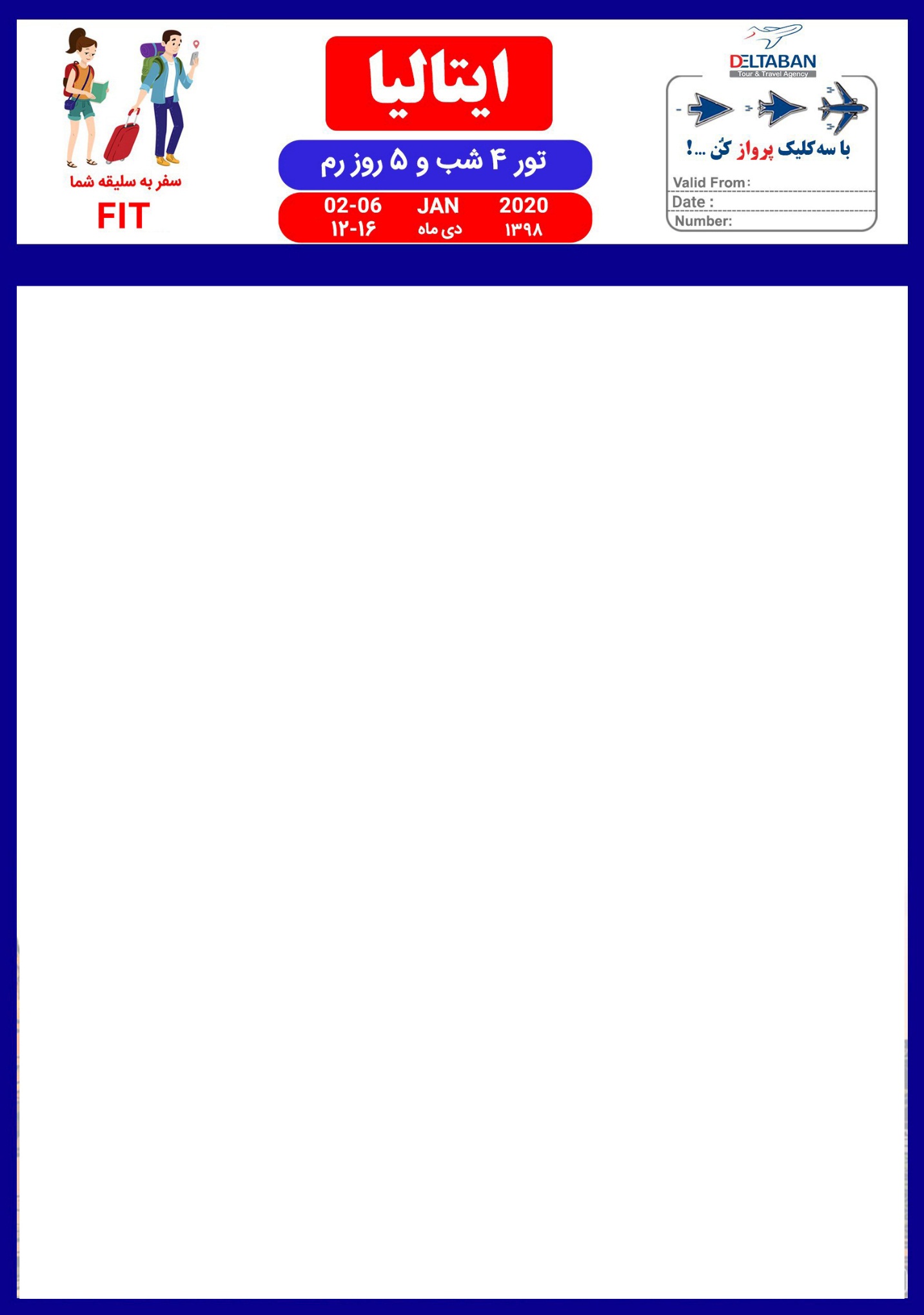 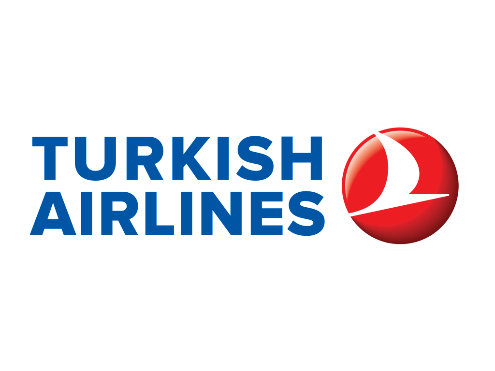 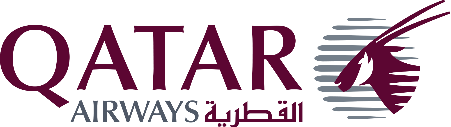 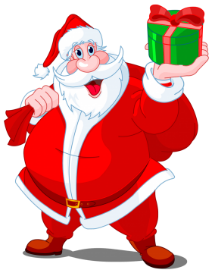 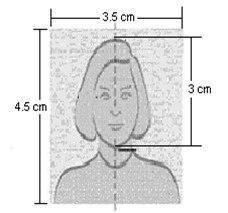 نرخ کودک 4-2نرخ کودک 11-4 نرخ اتاق یک تختهنرخ اتاق دو تختهتعدادشبشهردرجههتل320  €520  €1120  €720  €رم    4*Mediterraneo